ҠАРАР                                                                                 ПОСТАНОВЛЕНИЕ 26 апрель  2021 й.                           № 16                             26 апреля  2021 г.Об утверждении муниципальной программы  «Использование и охрана земель на территории сельского поселения Новоартаульский  сельсовет муниципального района Янаульский  район Республики Башкортостан   на 2021-2023 годы»  В  соответствии со статьями 11- 13 Земельного кодекса Российской Федерации, Федеральным законом от 06.10.2003 № 131-ФЗ «Об общих принципах местного самоуправления в Российской Федерации»,  руководствуясь Уставом сельского поселения Новоартаульский  сельсовет муниципального района Янаульский  район Республики Башкортостан, Администрация сельского поселения Новоартаульский сельсовет муниципального района Янаульский район Республики Башкортостан постановляет: 1. Утвердить муниципальную программу «Использование и охрана земель  на территории сельского поселения Новоартаульский  сельсовет муниципального района Янаульский  район Республики Башкортостан на  2021-2023 годы, согласно приложениям.2. Обнародовать данное постановление на информационном стенде Администрации сельского поселения Новоартаульский сельсовет муниципального района Янаульский район Республики Башкортостан, по адресу: 452826, РБ, Янаульский район, с. Новый Артаул, ул. Центральная, д.36 и разместить на  сайте  сельского поселения Новоартаульский сельсовет муниципального района Янаульский район Республики Башкортостан по адресу: http:novoartaul.ru.  3. Настоящее постановление вступает в силу со дня его официального обнародования.4.  Контроль за исполнением настоящего постановления оставляю за собой.Глава сельского поселения                                                         И.Ф. Шайхутдинова                                                                                                                         Приложениек постановлению Администрации  сельского поселения Новоартаульский  сельсовет муниципального района Янаульский  район Республики Башкортостанот 26 апреля  2021 года № 16                                                               ПАСПОРТмуниципальной программы «Использование и охрана земель на территории сельского поселения Новоартаульский  сельсовет муниципального района Янаульский  район Республики Башкортостан   на 2021-2023 годы»1. Содержание программы и обоснование необходимости её решения программными методамиЗемля — важнейшая часть общей биосферы, использование её связано со всеми другими природными объектами: водами, лесами, животным и растительным миром, полезными ископаемыми и иными ценностями недр земли.                   Без использования и охраны земли практически невозможно использование других природных ресурсов. При этом бесхозяйственность по отношению земле немедленно наносит или в недалеком будущем будет наносить вред окружающей среде, приводить не только к разрушению поверхностного слоя земли — почвы, ее химическому и радиоактивному загрязнению,    но и сопровождаться экологическим ухудшением всего природного комплекса.Программа «Использование и охрана земель на территории сельского поселения Новоартаульский  сельсовет муниципального района Янаульский  район Республики Башкортостан на 2021-2023» (далее - Программа) направлена на создание благоприятных условий использования и охраны земель, обеспечивающих реализацию государственной политики эффективного и рационального использования и управления земельными ресурсами в интересах укрепления экономики.Использование значительных объемов земельного фонда в различных целях накладывает определенные обязательства по сохранению природной целостности всех звеньев экосистемы окружающей среды.В природе все взаимосвязано. Поэтому нарушение правильного функционирования одного из звеньев, будь то лес, животный мир, земля, ведет к дисбалансу и нарушению целостности экосистемы.Нерациональное использование земли, потребительское и бесхозяйственное отношение к ней приводит к нарушению выполняемых ею функций, снижению природных свойств.Охрана земли только тогда может быть эффективной, когда обеспечивается рациональное землепользование.Проблемы устойчивого социально-экономического развития сельского поселения Новоартаульский  сельсовет муниципального района Янаульский  район Республики Башкортостан и экологически безопасной жизнедеятельности его жителей    на современном этапе тесно связаны с решением вопросов охраны  и использования земель.На уровне сельского поселения можно решать местные проблемы охраны и использования земель самостоятельно, причем полным, комплексным и разумным образом в интересах не только ныне живущих людей, но и будущих поколений.На территории сельского поселения Новоартаульский  сельсовет муниципального района Янаульский  район Республики Башкортостан имеются земельные участки  для различного разрешенного использования.Наиболее ценными являются земли сельскохозяйственного назначения, относящиеся к сельскохозяйственным угодьям.Пастбища и сенокосы на территории поселения по своему культурно-техническому состоянию преимущественно чистые. Сенокосы используются фермерскими и личными подсобными хозяйствами.Экологическое состояние земель в среднем хорошее, но стихийные несанкционированные свалки, оказывают отрицательное влияние на окружающую среду, и усугубляют экологическую обстановку.2. Основные цели и задачи ПрограммыЦель Программы:- использование земель способами, обеспечивающими сохранение экологических систем, способности земли быть средством, основой осуществления хозяйственной и иных видов деятельности;- предотвращение деградации, загрязнения, захламления, нарушения земель, других негативных (вредных) воздействий хозяйственной деятельности;-обеспечение улучшения и восстановления земель, подвергшихся деградации, загрязнению, захламлению, нарушению, другим негативным (вредным) воздействиям хозяйственной деятельности;- улучшение земель, экологической обстановки в сельском поселении; сохранение и реабилитация природы сельского поселения для обеспечения здоровья и благоприятных условий жизнедеятельности населения;- систематическое проведение инвентаризация земель, выявление нерационально используемых земель в целях передачи их в аренду (собственность);-обеспечение улучшения и восстановления земель, подвергшихся деградации, нарушению и другим негативным (вредным) воздействиям;- сохранения качества земель (почв) и улучшение экологической обстановки;- защита и улучшение условий окружающей среды для обеспечения здоровья и благоприятных условий жизнедеятельности населения.Задачи программы:- повышение эффективности использования и охраны земель;-оптимизация деятельности в сфере обращения с отходами производства и потребления;- обеспечение организации рационального использования и охраны земель;-проведение инвентаризации земель.3. Ресурсное обеспечение Программы. Объемы расходов на выполнение мероприятий Программы и мероприятия корректируются по мере необходимости.Объем финансовых ресурсов из средств бюджета поселения на реализацию мероприятий муниципальной программы подлежит уточнению при формировании проектов бюджета поселения на очередной финансовой год и плановый период.4. Механизм реализации Программы.Реализация Программы осуществляется в соответствии с нормативно-правовым актом, регламентирующим механизм реализации данной программы  на территории сельского поселения Новоартаульский  сельсовет муниципального района Янаульский  район Республики Башкортостан.Исполнители программы осуществляют:- нормативно-правовое и методическое обеспечение реализации Программы;- подготовку предложений по объемам и условиям предоставления средств бюджета для реализации Программы;- организацию информационной и разъяснительной работы, направленной на освещение целей и задач Программы;-с целью охраны земель проводят инвентаризацию земель поселения.Инвентаризация земель проводится для предотвращения деградации, загрязнения, захламления, нарушения земель, других негативных (вредных) воздействий хозяйственной деятельности, выявление неиспользуемых, нерационально используемых или используемых не по целевому назначению   и не в соответствии с разрешенным использованием земельных участков, других характеристик земель.5. Ожидаемые результаты ПрограммыРеализация данной программы будет содействовать благоустройству территории, упорядочение землепользования; вовлечение в оборот новых земельных участков; повышению инвестиционной привлекательности сельского поселения, соответственно росту экономики, более эффективному использованию и охране земель. Приложениек паспорту муниципальной программы «Использование и охрана земель на территории сельского поселения Новоартаульский  сельсовет муниципального района Янаульский  район Республики Башкортостан   на 2021-2023 годы»Мероприятия программы  «Использование и охрана земель на территории сельского поселения Новоартаульский  сельсовет муниципального района Янаульский  район Республики Башкортостан   на 2021-2023 годы»Глава сельского поселения                                                                                                      И.Ф.Шайхутдинова БАШKОРТОСТАН  РЕСПУБЛИКАHЫЯNАУЫЛ  РАЙОНЫ МУНИЦИПАЛЬ РАЙОНЫНЫNЯNЫ УРТАУЫЛ АУЫЛ СОВЕТЫ АУЫЛ  БИЛEМEHЕ ХАКИМИEТЕ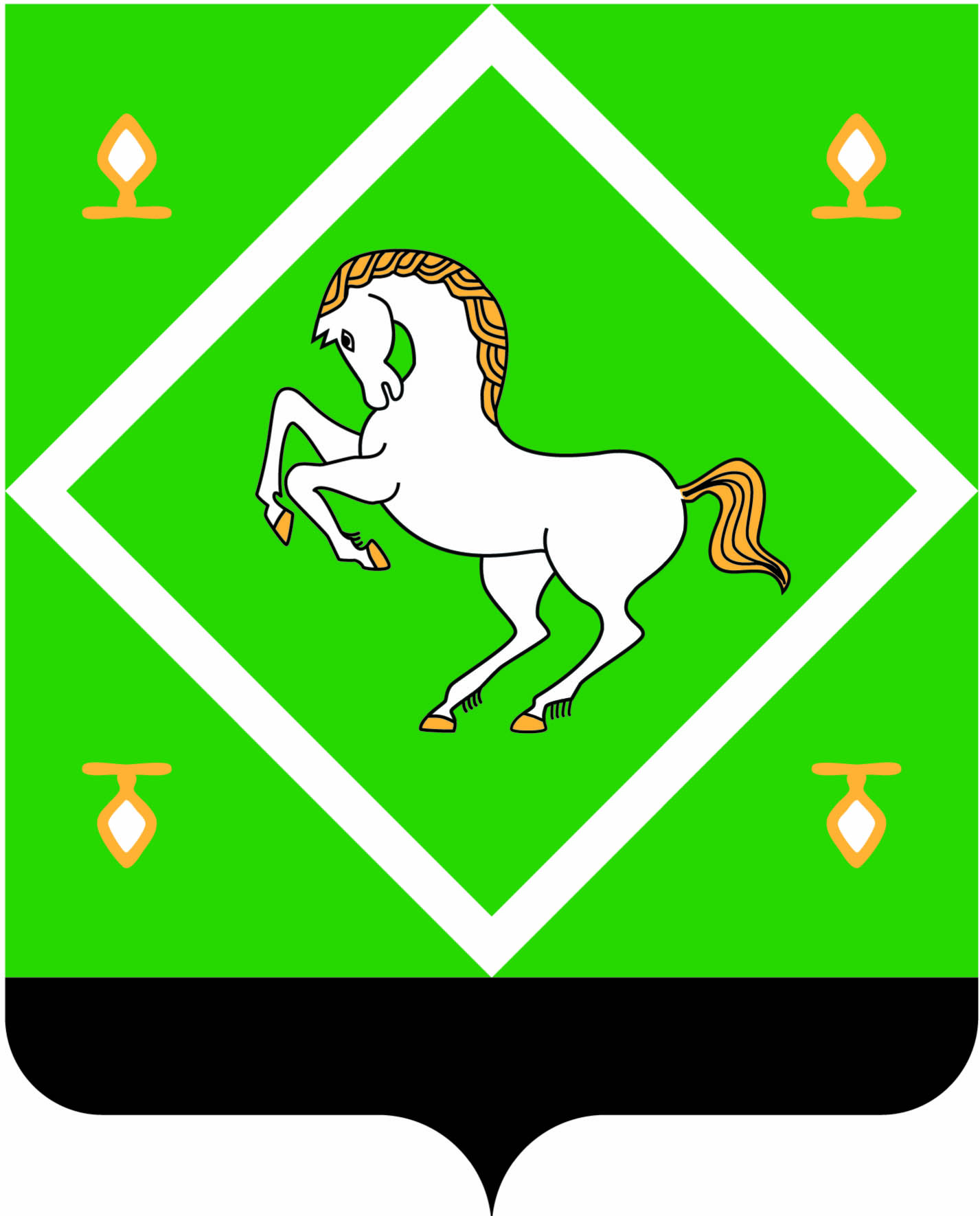  АДМИНИСТРАЦИЯСЕЛЬСКОГО ПОСЕЛЕНИЯНОВОАРТАУЛЬСКИЙ СЕЛЬСОВЕТ МУНИЦИПАЛЬНОГО  РАЙОНАЯНАУЛЬСКИЙ РАЙОН РЕСПУБЛИКИ   БАШКОРТОСТАННаименование программы«Использование и охрана земель на территории сельского поселения Новоартаульский  сельсовет муниципального района Янаульский  район Республики Башкортостан   на 2021-2023 годы»Основания                        для разработки программыЗемельный кодекс Российской Федерации, Федеральный закон от 06 октября 2003 года № 131-ФЗ «Об общих принципах организации местного самоуправления                                в Российской Федерации»Заказчик программыАдминистрация сельского поселения Новоартаульский  сельсовет муниципального района Янаульский  район Республики Башкортостан   Основной разработчик программыАдминистрация сельского поселения Новоартаульский сельсовет муниципального района Янаульский  район Республики Башкортостан   Цель муниципальной программыСистематическое проведение инвентаризации земель, выявление нерационально используемых земель, сохранение качества земель (почв) и улучшение экологической обстановки; сохранение, защита и улучшение условий окружающей среды для обеспечения здоровья     и благоприятных условий жизнедеятельности населенияЗадачи муниципальной программыОбеспечение организации рационального использования     и охраны земель на территории сельского поселения, инвентаризация земельСроки реализации муниципальной программы2021-2023гг.Объемы                       и источники финансированияПрограмма финансируется в пределах бюджетных ассигнований, предусмотренных на ее реализацию местным бюджетом на очередной финансовый год и плановый периодОжидаемый результат реализации программыУпорядочение землепользования; вовлечение в оборот новых земельных участков; эффективное использование    и охрана земель; восстановление нарушенных земель; повышение экологической безопасности населения сельского поселения и качества его жизни; увеличение налогооблагаемой базыКонтроль за использованием программыКонтроль за использованием программы осуществляет Администрация сельского поселения Новоартаульский  сельсовет муниципального района Янаульский  район Республики Башкортостан   №  
п/п  Перечень мероприятийИсполнителиСрок испол-ненияИсточники   
финансиро-ванияФинансовые затраты      
(в тыс. рублей)Финансовые затраты      
(в тыс. рублей)Финансовые затраты      
(в тыс. рублей)Финансовые затраты      
(в тыс. рублей)Финансовые затраты      
(в тыс. рублей)№  
п/п  Перечень мероприятийИсполнителиСрок испол-ненияИсточники   
финансиро-вания202120222022202320231Разъяснение гражданам земельного законодательстваАдминистрация сельского поселения2021 - 2023Не требуетсяне требуетсяне требуетсяне требуетсяне требуетсяне требуется2Выявление пустующих и нерационально используемых земель и своевременное вовлечение их в хозяйственный оборотАдминистрация сельского поселения  совместно с отделом муниципального земельного контроля Администрации МР Янаульский  район (по согласованию)2021 - 2023Не требуетсяне требуетсяне требуетсяне требуетсяне требуетсяне требуется3Выявление фактов самовольного занятия земельных участковАдминистрация сельского поселения2021 - 2023Не требуетсяне требуетсяне требуетсяне требуетсяне требуетсяне требуется4Инвентаризация земельАдминистрация сельского поселения2021 - 2023Не требуетсяне требуетсяне требуетсяне требуетсяне требуетсяне требуется5Выявление фактов использования земельных участков, приводящих к значительному ухудшению экологической обстановки- фактов отравления, загрязнения, порчи или уничтожения плодородного слоя почвы вследствие нарушения правил обращения с удобрениями, стимуляторами роста растений, ядохимикатами и иными опасными химическими или биологическими веществами при их хранении, использовании и транспортировке, повлекших за собой причинение вреда здоровью или окружающей средеАдминистрация сельского поселения  совместно с отделом муниципального земельного контроля Администрации МР Янаульский  район (по согласованию)2021 - 2023Не требуетсяне требуетсяне требуетсяне требуетсяне требуетсяне требуется6Рекультивация полигонов ТБО, организация регулярных мероприятий по очистке территории от мусора, в т.ч. ликвидация мелких несанкционированных свалокАдминистрация сельского поселения2021 - 2023Местный бюджет50,050,050,050,00,00